Αγορές Χρήματος και Κεφαλαίου Ι  ΔΣ 332.6 ΒΑΣ  ΔΣ 332.6 REI 2018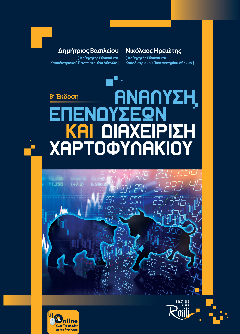 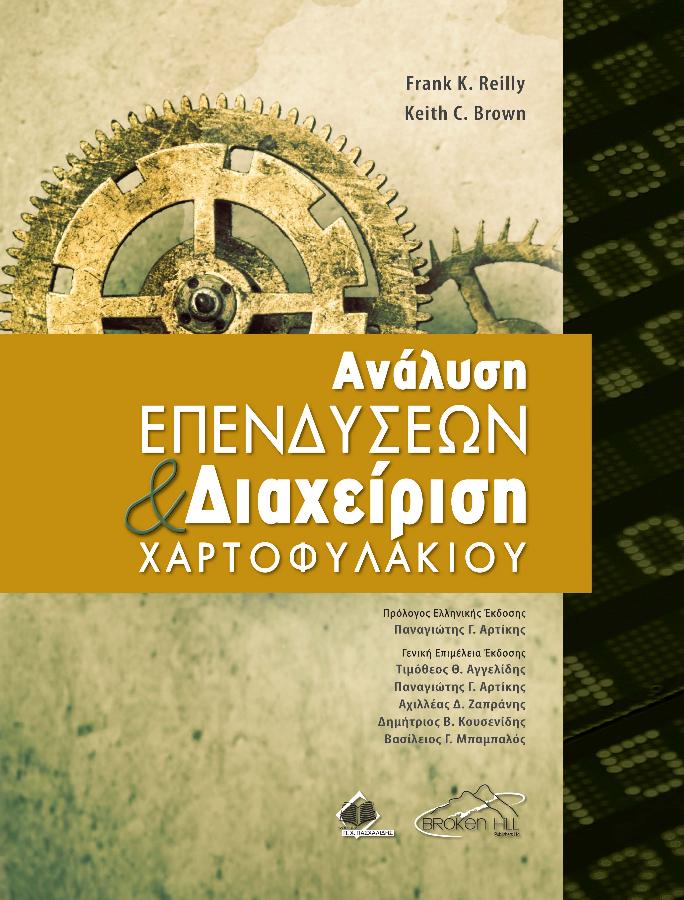 Αγορές Χρήματος και Κεφαλαίου ΙΙΔΣ 332.645 ΜΥΛ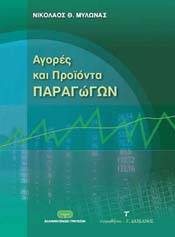 Ανάλυση χρονολογικών σειρών και προβλέψεις ΔΣ 519.55 ΔΗΜ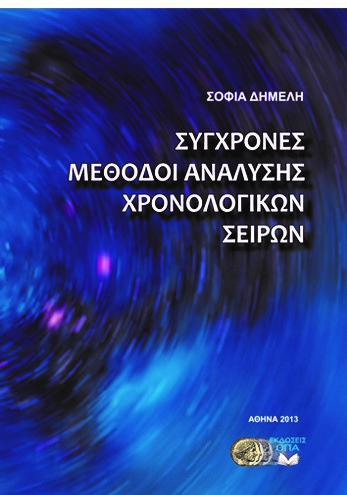 Αναπτυξιακή ΧρηματοοικονομικήΔΣ 658.15 ΒΑΣ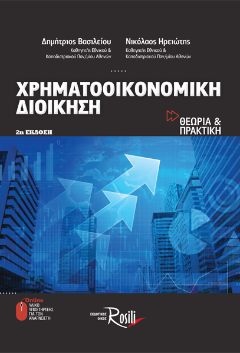 Ανθρώπινοι πόροι και ανάπτυξη ΔΣ 658 ΜΠΟ  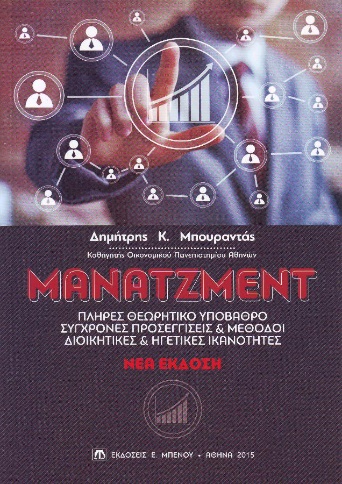 Βάσεις και Διαχείριση ΔεδομένωνΔΣ 005.756 5 ΚΕΧ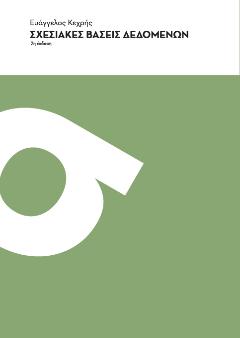 Βιομηχανική Οικονομική Ι ΔΣ 338.9 CABΔΣ 658.401 2 BEL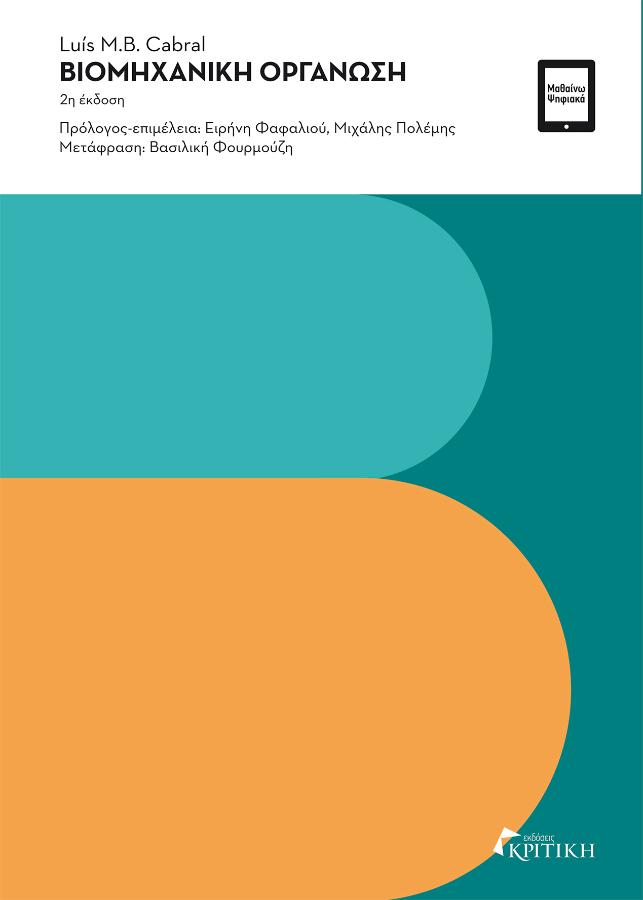 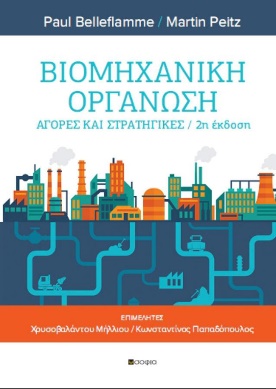 Βιομηχανική Οικονομική ΙΙΔΣ 658.401 2 BELΔΣ 338.8 ΒΕΤ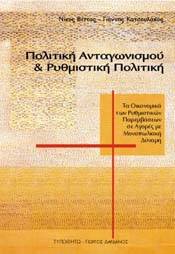 Γραμμικά ΜαθηματικάΔΣ 512.507 6 ΔΟΝΔΣ 330.015 1 ΚΟΡ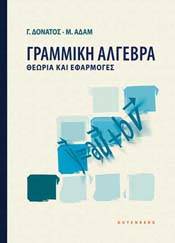 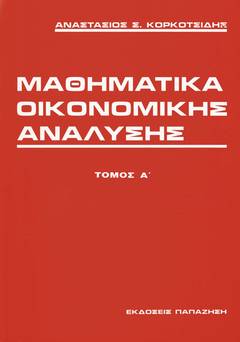  ΔΣ 330.015 1 CHI  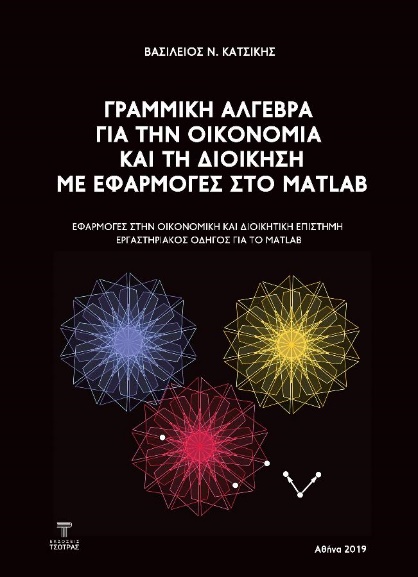 Δημόσια ΟικονομικήΔΣ 336 ROS  ΔΣ 336 SΤΙ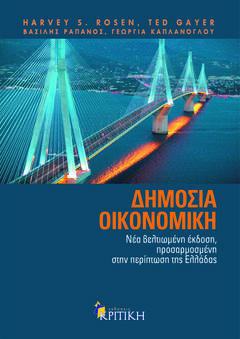 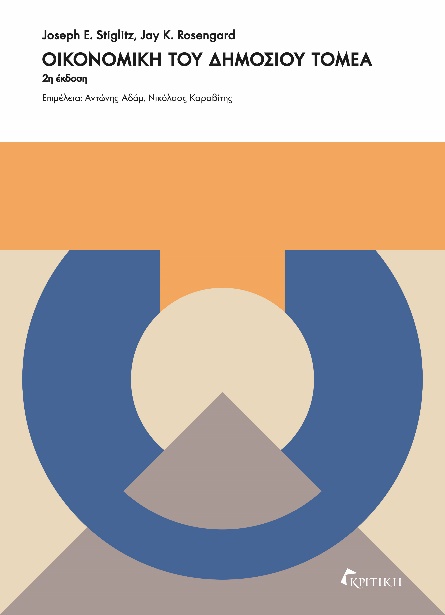 Διδακτική οικονομικών ΙΔΣ 330.71 ΜΑΓ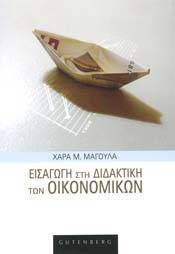 Διεθνής ΟικονομικήΔΣ 337 KRUΔΣ 337 ΚΕΝ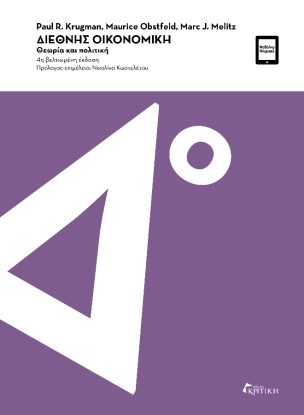 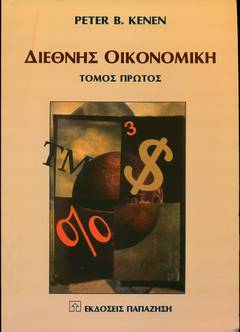 ΔΣ 337 FEE      ΔΣ 337 ΑΛΟ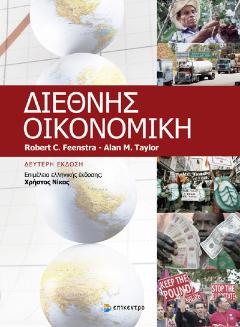 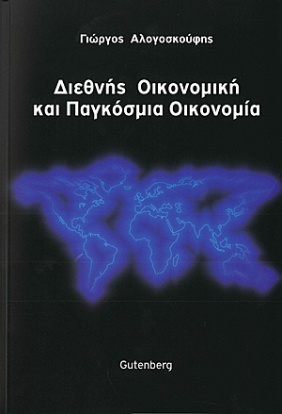 Διεθνής ΧρηματοοικονομικήΔΣ 332.042 PIL ΔΣ 332.042 GID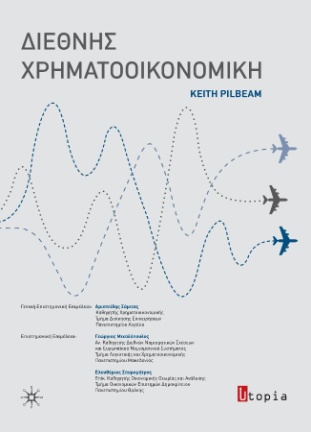 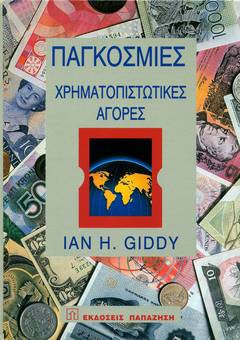 Δίκαιο Χρηματοπιστωτικών ΑγορώνΔΣ 341.751 ΑΥΓ ΔΣ 346.082 ΡΟΚ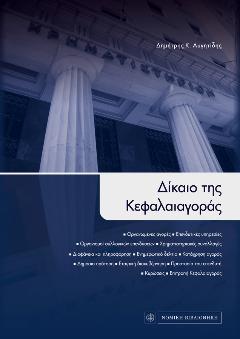 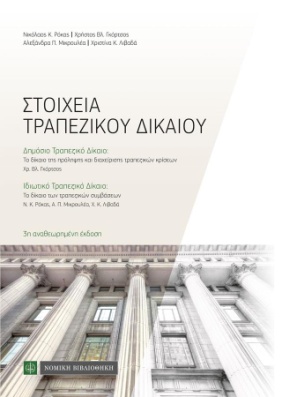 Δομές δεδομένων και αρχές προγραμματισμού υπολογιστών ΔΣ 005.133 PYT 2018 ΔΣ 005.133 ΚΑΦ 2017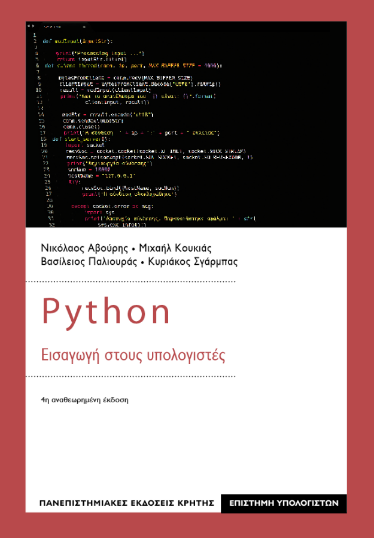 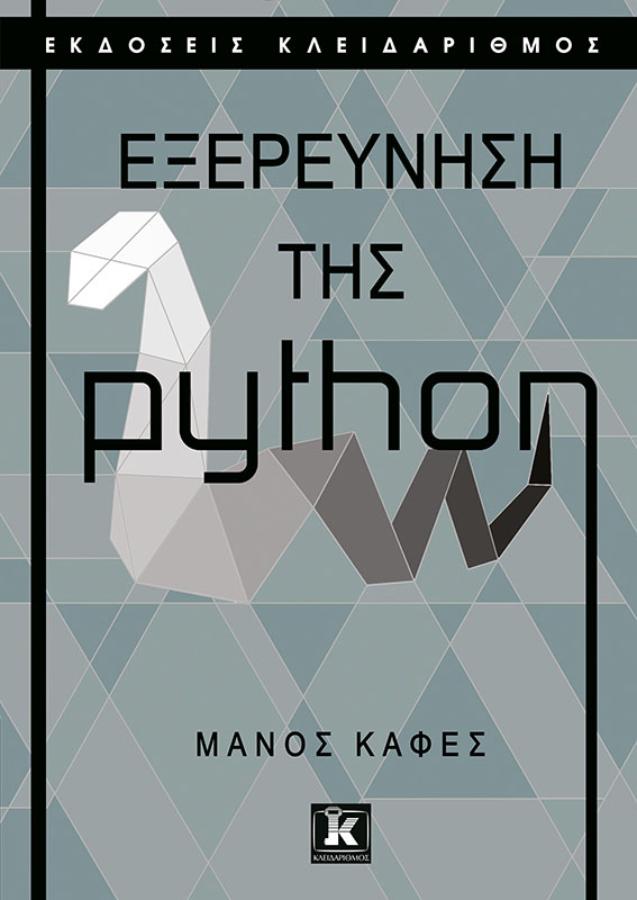 Δυναμικά ΜαθηματικάΔΣ 330.015 1 CHI ΔΣ 330.015 1 ΚΟΡ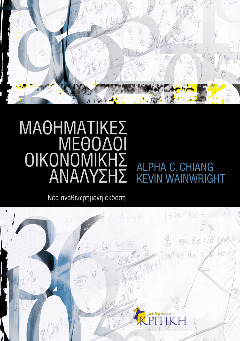 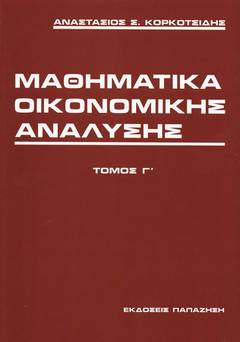 Ειδικά Θέματα Διεθνούς ΟικονομικήςΔΣ 337 KRU  ΔΣ 337 ΚΕΝ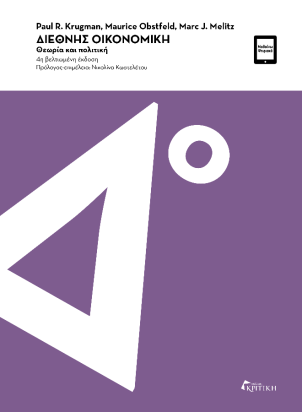 ΔΣ 337 FEE  ΔΣ 337 ΑΛΟΕιδικά Θέματα Οικονομικής Ανάπτυξης: ΕπιχειρηματικότηταΔΣ 658.022 MAR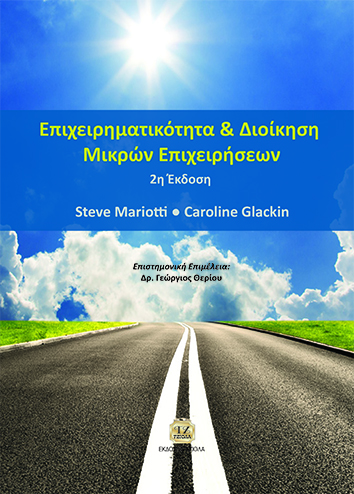 Ειδικά Θέματα Τραπεζικής Οικονομικής ΔΣ 332.1 ΣΑΠ   ΔΣ 332.106 8 SAU 2017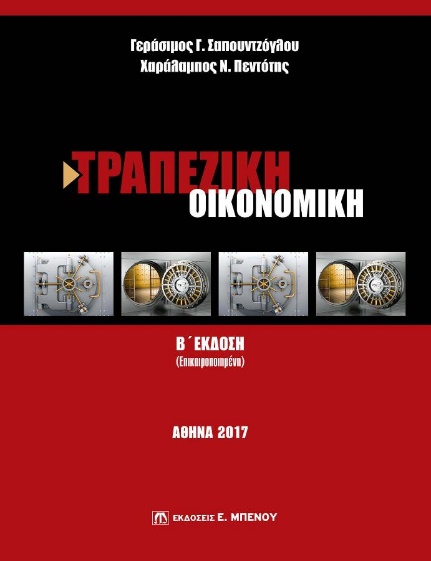 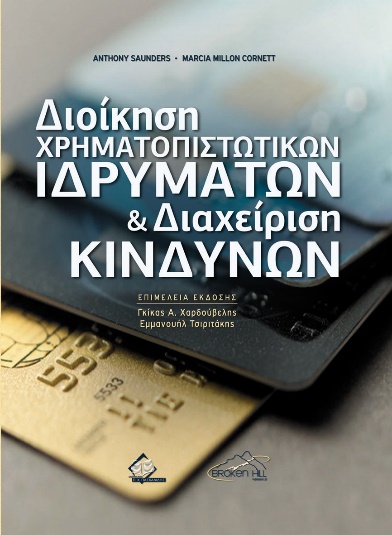 Εισαγωγή στην Επιστήμη των Υπολογιστών και τη Διαχείριση Πληροφοριών ΔΣ 005.268 ΔΗΜ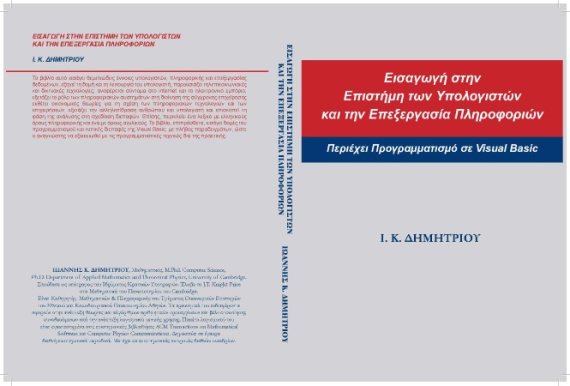 Εισαγωγή στην Οικονομική Ανάλυση ΔΣ 330 ΜΑΝ ΔΣ 330 KRU 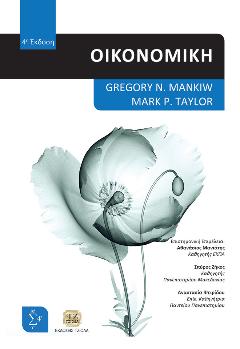 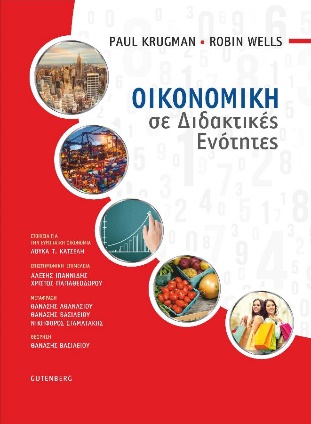 Δωρεάν ηλεκτρονικό βοήθημα-Σημειώσεις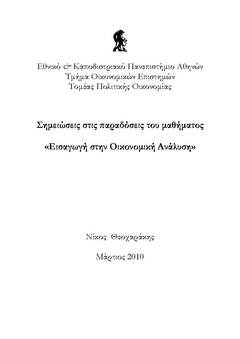 Εισαγωγή στην Οικονομική ΙστορίαΔΣ 330.9 HEIΔΣ 330.94 ΕΥΡ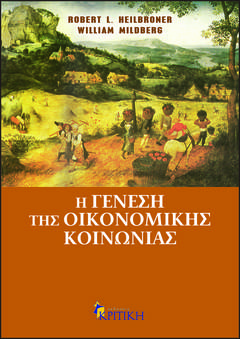 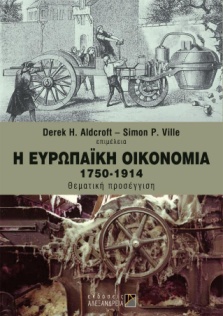 ΔΣ 330.949 5 BER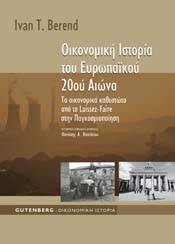 Εισαγωγή στην Πολιτική ΟικονομίαΔΣ 330 ΒΑΡΔΣ 330.092 2 HEI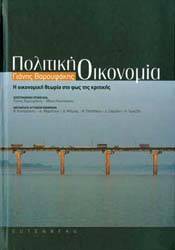 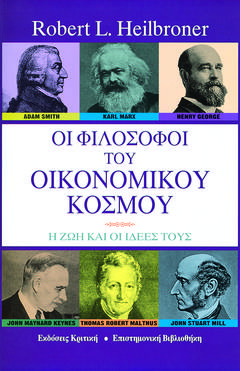 Εισαγωγή στο Μάρκετινγκ ΔΣ 658.8 FAH  ΔΣ 658.8 PER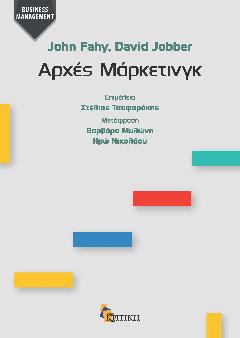 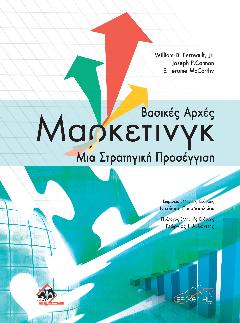 Ελληνική Οικονομική Ιστορία Ι (1830-1940)ΔΣ 330.949 5 ΕΙΣΔΣ 338.949 5 ΑΝΑ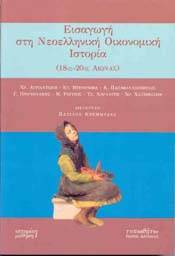 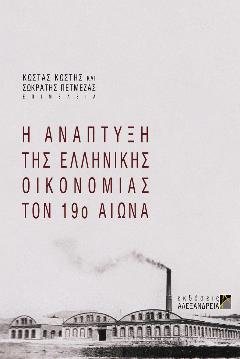 Ελληνική Οικονομική Ιστορία ΙΙ (1940-2001) ΔΣ 330.949 5 ΚΩΤ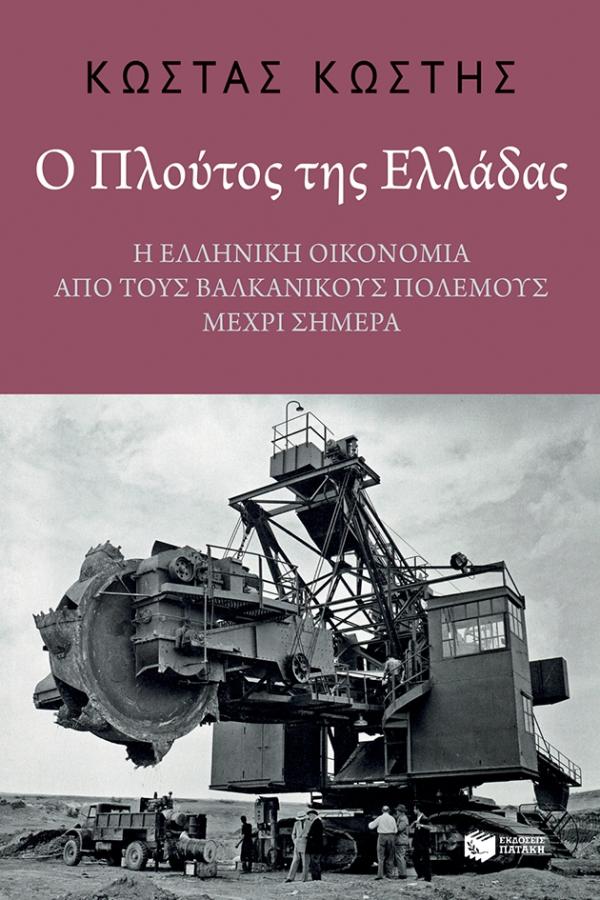 Εμπορικό Δίκαιο  ΔΣ 346.07 ΡΟΚ ΔΣ 347.72 ΜΠΑ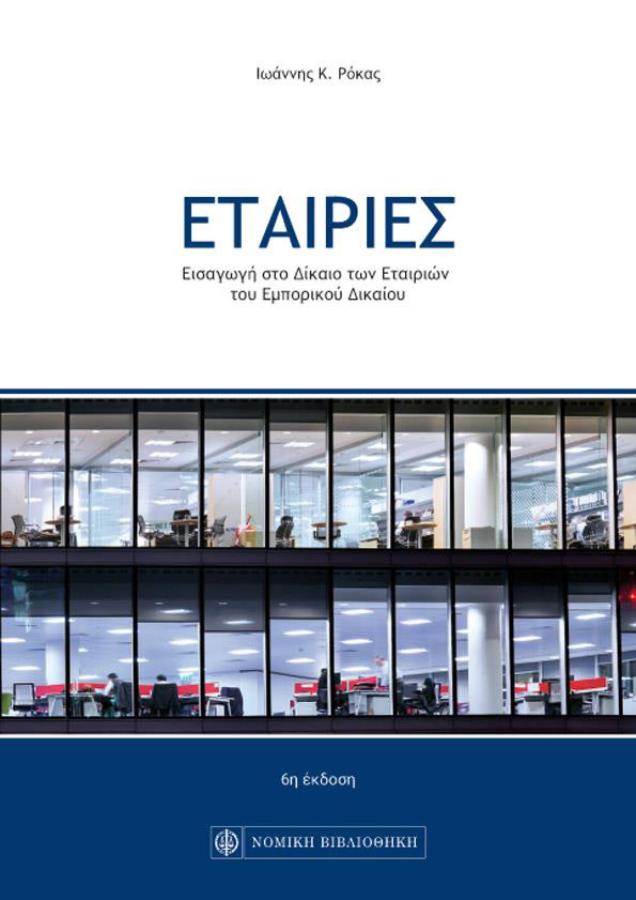 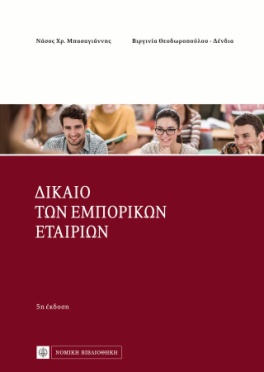 Επιχειρηματική Πολιτική και Στρατηγική ΔΣ 337 ΠΙΤ  ΔΣ 338.949 5 ΠΙΤ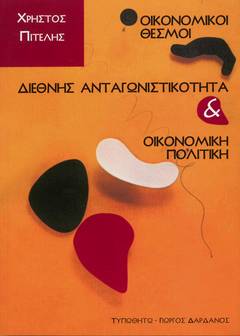 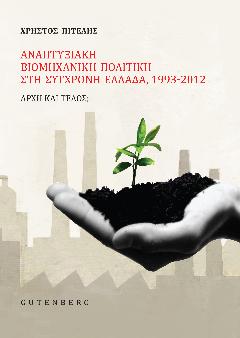 Εργαστήριο JoomlaΔΣ 006.78 DER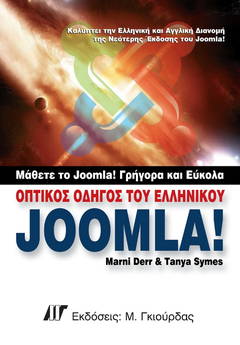 Εργαστήριο για το Μάθημα CSC301 Βάσεις και Διαχείριση Δεδομένων ΔΣ 005.758 5 ΣΤΑ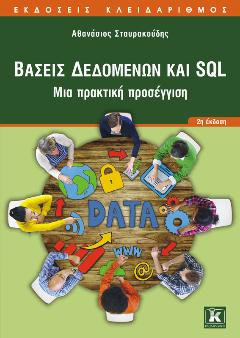 Εργαστήριο Ποσοτικής Ανάλυσης με το EXCEL ΔΣ 005.369 ΔΗΜ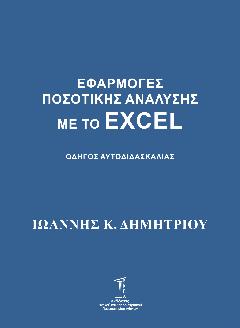 Εταιρική Χρηματοοικονομική  ΔΣ 658.15 ΒΑΣ  ΔΣ 658.15 ΔΡΑ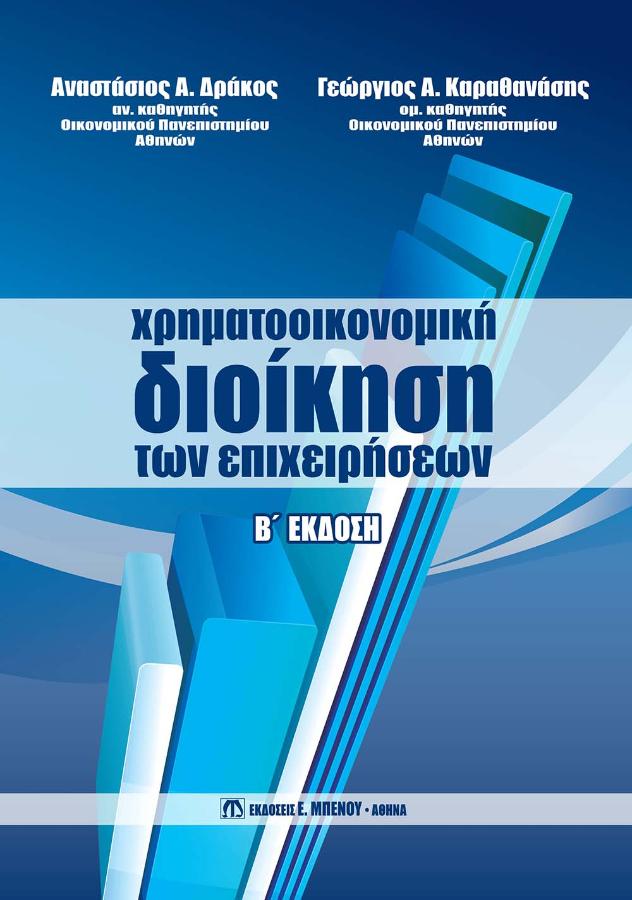 Ευρωπαική Οικονομική Ολοκλήρωση ΔΣ 337.142 ΤΣΟ  ΔΣ 337.142 BAL 2018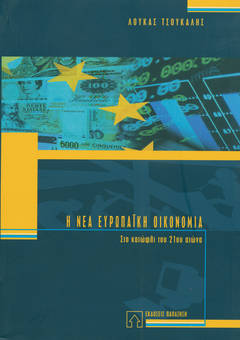 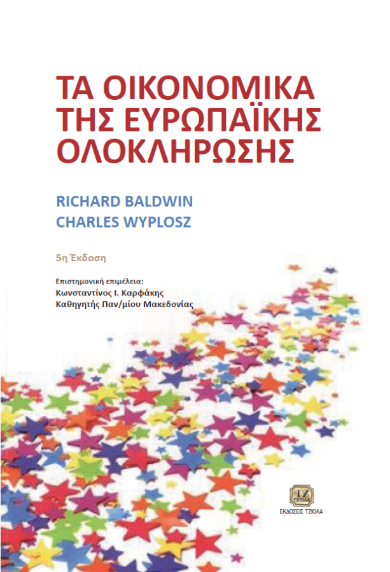 Εφαρμογές Ποσοτικών Μεθόδων για τη λήψη επιχειρηματικών αποφάσεων ΔΣ 658.403 4 ΟΙΚ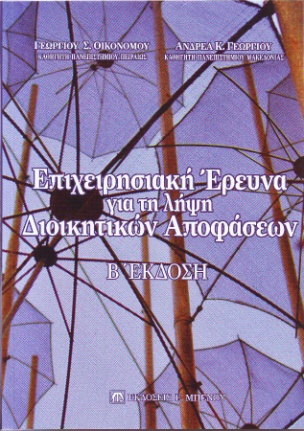 Εφαρμοσμένη Αναπτυξιακή Οικονομική  ΔΣ 338.949 5 ΘΩΜ   ΔΣ 338.9 ΑΝΑ  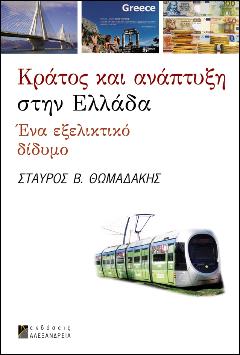 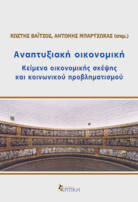 Εφαρμοσμένη Επιχειρησιακή ΈρευναΔΣ 658 ΠΡΑ 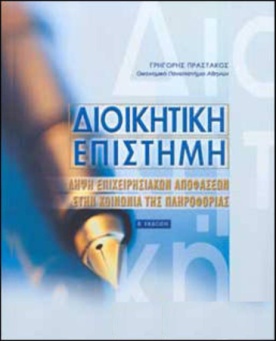 Εφαρμοσμένη ΟικονομετρίαΔΣ 330.015 195 ΧΡΗ ΔΣ 330.015 195 ΚΑΤ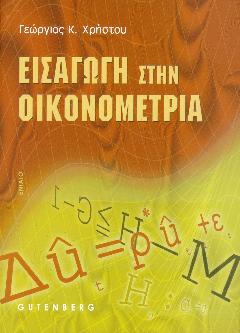 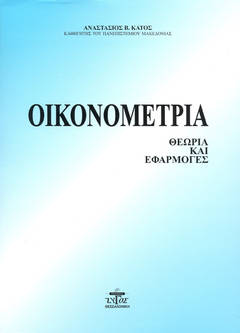 Ηλεκτρονική ΔιακυβέρνησηΔΣ 351.028 5 ΠΟΜΔΣ 351.028 546 78 ΑΠΟ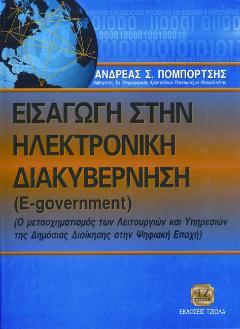 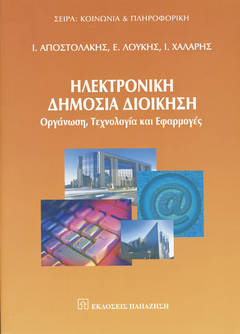 Ηλεκτρονικό ΕπιχειρείνΔΣ 381.142 ΗΛΕ  ΔΣ 658.872 CHA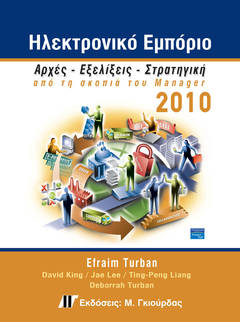 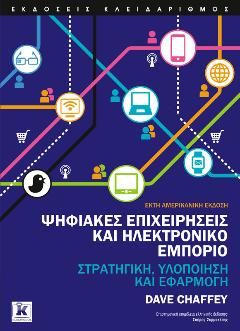 Θεσμική Οικονομική ΔΣ 330.155 2 NOR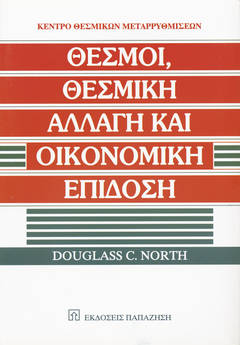 Θεωρία και Στρατηγική Πολυεθνικών ΕπιχειρήσεωνΔΣ 338.949 5 ΠΙΤΔΣ 338.88 ΦΥΣ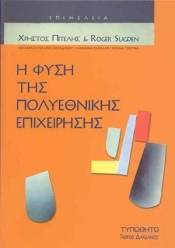 Θεωρία ΠαιγνίωνΔΣ 519.3 ΒΑΡΔΣ 519.3 ΑΦΙ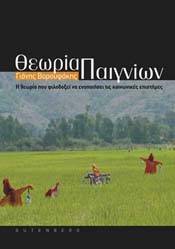 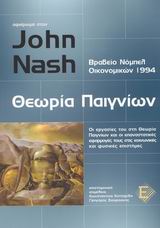 Θεωρίες Επιχειρησιακής οργάνωσης ΔΣ 337 ΠΙΤ  ΔΣ 338.949 5 ΠΙΤ 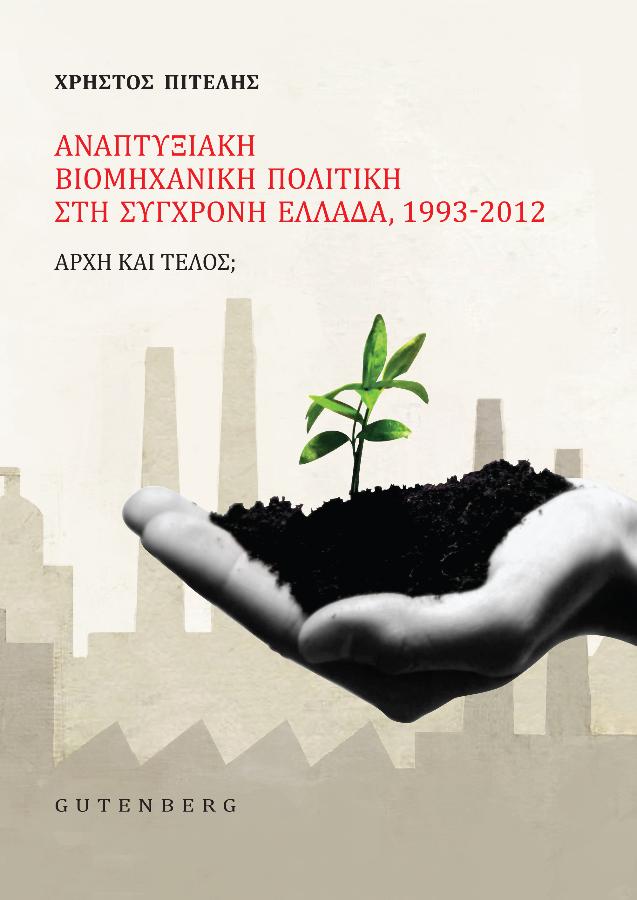 Θεωρίες Οικονομικής μεγέθυνσης(Μακροοικονομική της Ανάπτυξης)  ΔΣ 338.9 ΚΑΛ  ΔΣ 338.9 SOL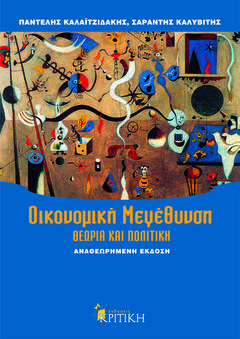 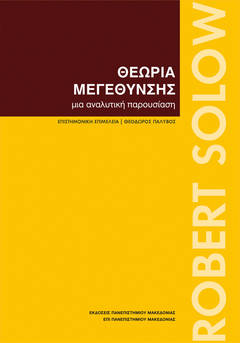  ΔΣ 339 ROM  ΔΣ 330.153 SMI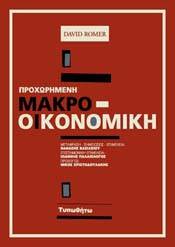 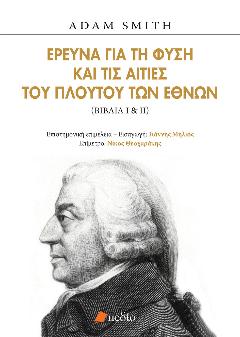 Ιστορία Οικονομικών ΘεωριώνΔΣ 330.9 SCRΔΣ 330 BAC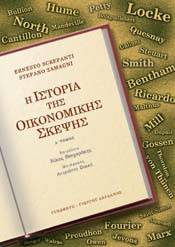 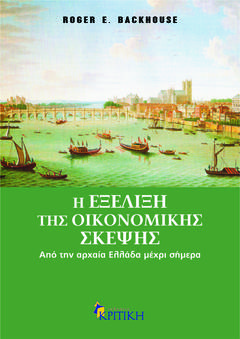 Ιστορία Πόλεων ΔΣ 307.76 PIN   ΔΣ 711.409 4 PIN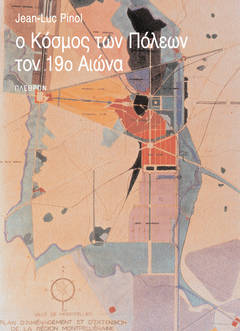 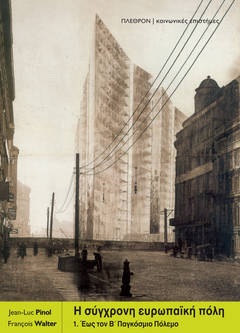 Ιστορία της Οικονομικής Σκέψης στην Σύγχρονη ΕλλάδαΔΣ 330.094 95 ΨΑΛΔΣ 330 SAM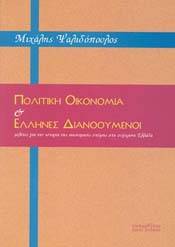 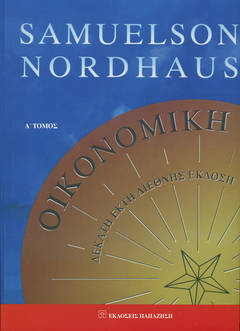 Ιστορία των Επιχειρήσεων και Χρηματοοικονομικών ΘεσμώνΔΣ 338.7 BOY ΔΣ 330.122 LAZ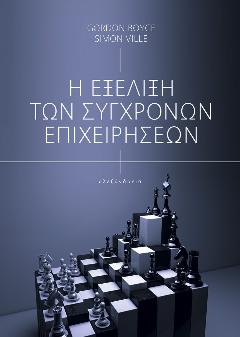 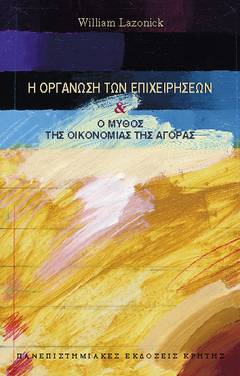 Κλασικά Κείμενα Πολιτικής ΟικονομίαςΔΣ 330.1 SCHΔΣ 330.156 KEY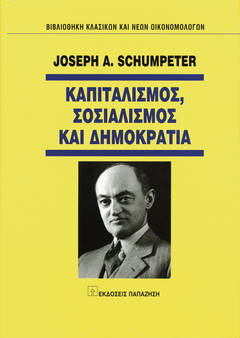 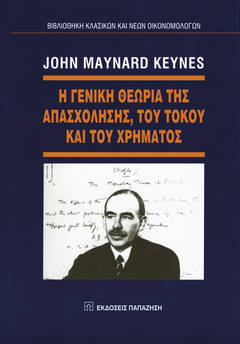  ΔΣ 330.153 SMI  ΔΣ 330.153 SMI 2012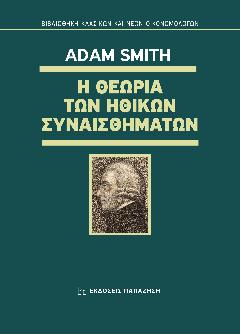   ΔΣ 330.153 RIC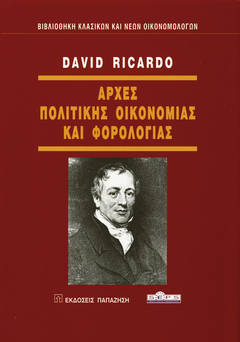 Κοινωνικοοικονομική Αξιολόγηση Επενδύσεων  ΔΣ 332.672 54 ΜΕΡ 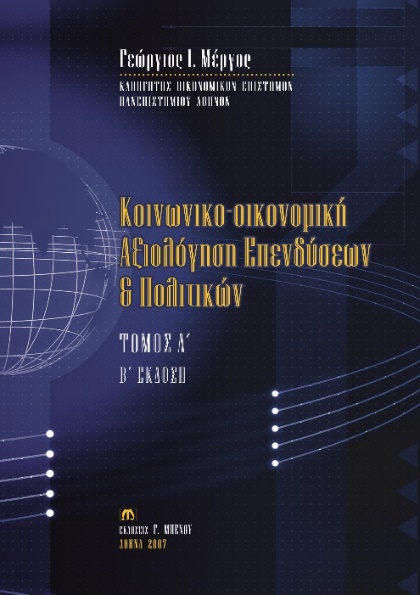 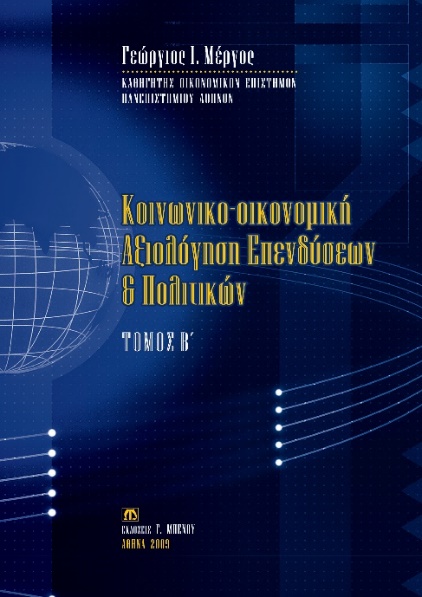 Λογιστική Ι ΔΣ 657.48 ΒΑΣ ΔΣ 657.48 ΓΚΙ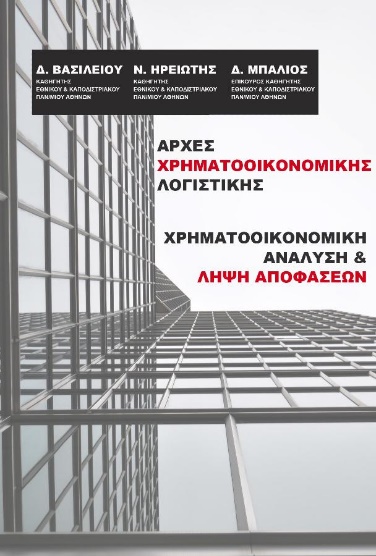 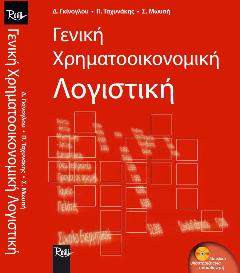  ΔΣ 657.48 RIC  ΔΣ 657.48 ΝΙΑ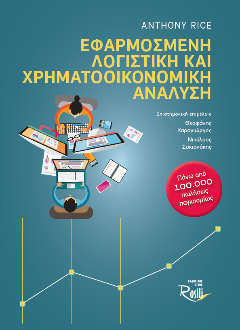 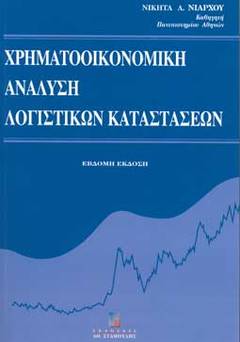 Λογιστική ΙΙΔΣ 657.48 ΒΑΣ  ΔΣ 657.48 ΜΠΑ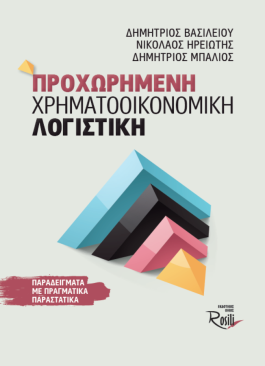 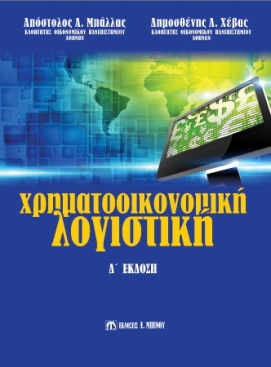 ΔΣ 657.48 HAR  ΔΣ 657.48 ΒΑΣ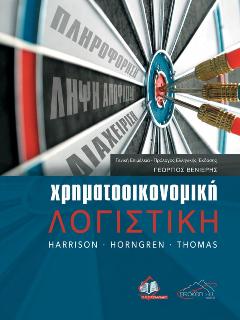 Λογιστική ΙΙΙΔΣ 657 ΜΠΑ ΔΣ 657.48 ΒΑΣ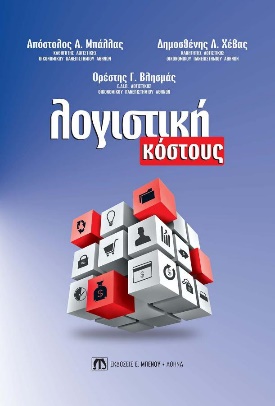 ΔΣ 657.9 ΝΕΓ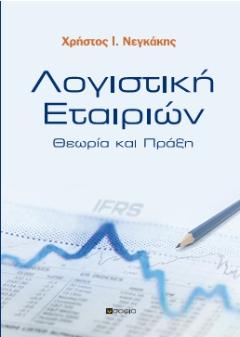 Λογιστική ΙVΔΣ 657.028 5 ΔΑΠ ΔΣ 657.028 5 ΒΕΝ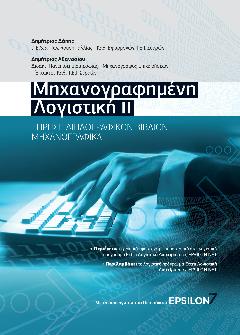 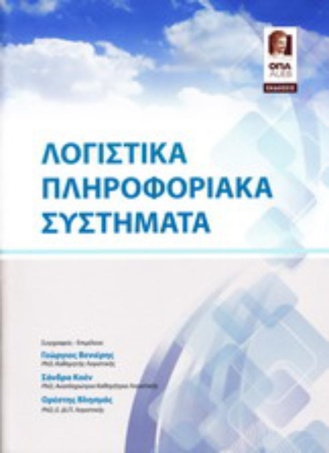 Μαθηματικά ΙΔΣ 510.76 ΚΩΤΔΣ 330.015 1 ΚΟΡ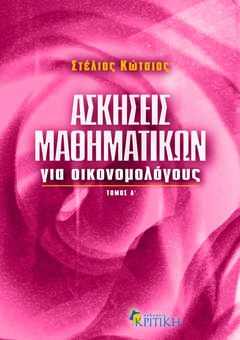  ΔΣ 510 BER 2020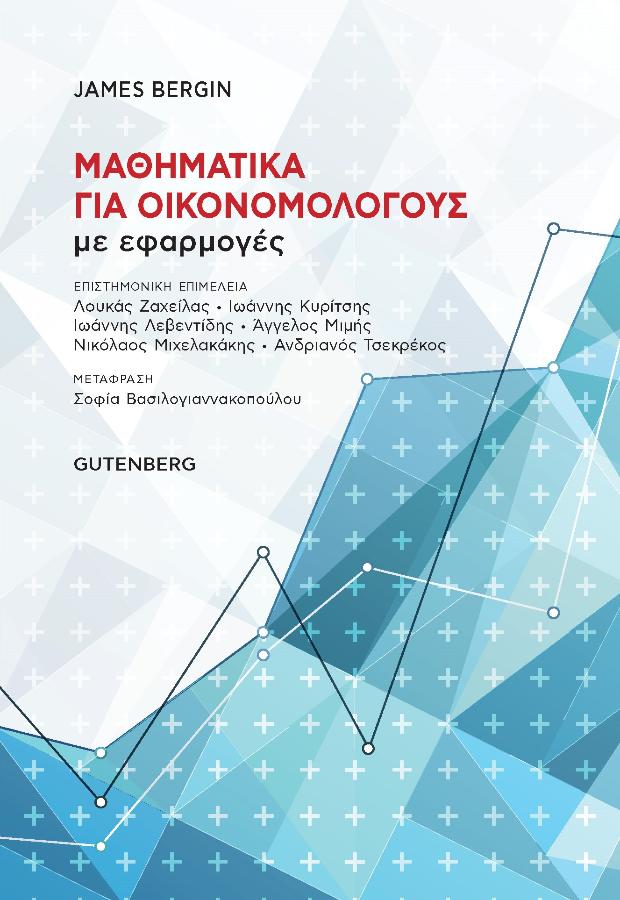 Μαθηματικά ΙΙ   ΔΣ 510.243 39 ΚΑΤ  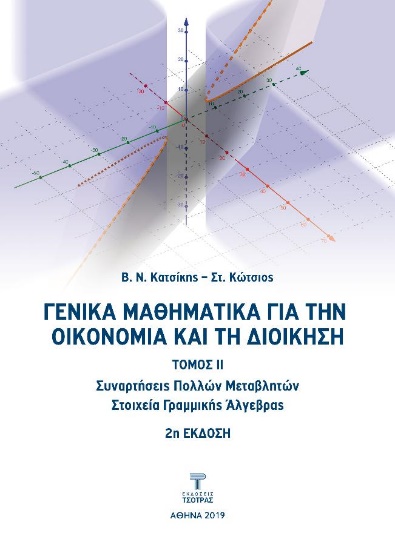   ΔΣ 510.243 39 ΡΕΜ   ΔΣ 510 BER 2020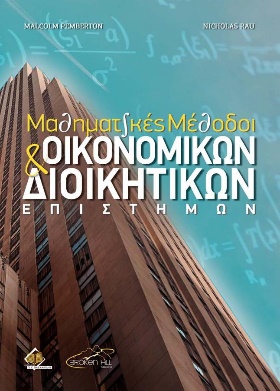 ΔΣ 330.015 1 ΚΟΡΔΣ 330.015 1 CHI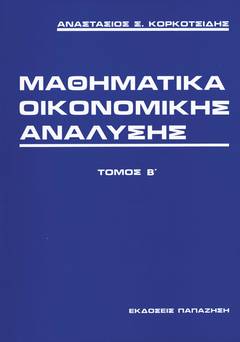 Μακροοικονομική Θεωρία Ι ΔΣ 339 ΜΑΝ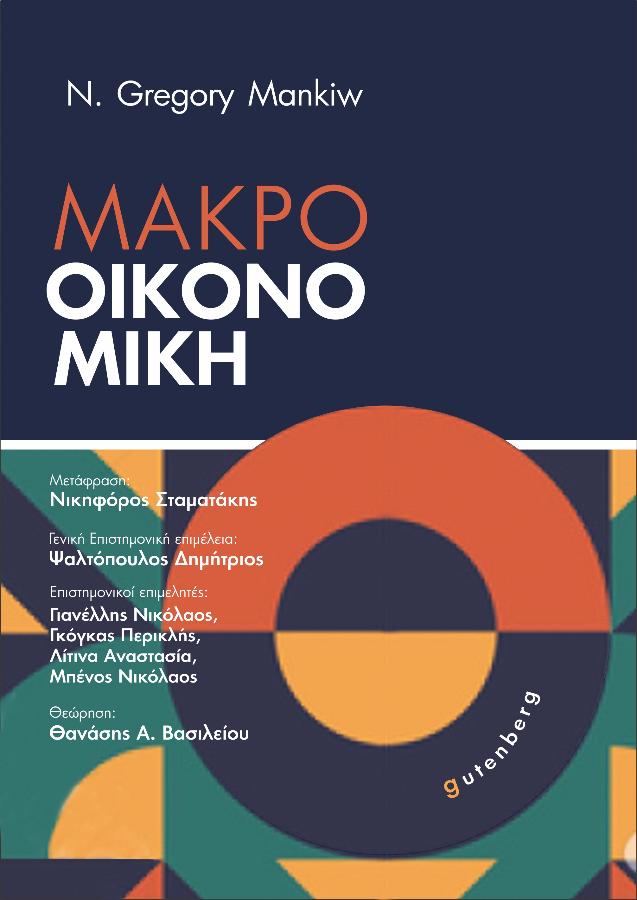 ΔΣ 339 ΜΑΝΔΣ 339 ΚΑΤ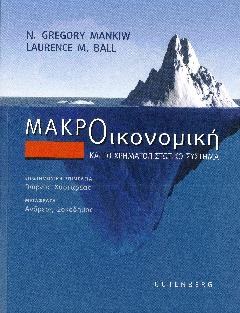 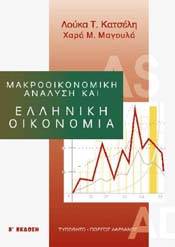 ΔΣ 339 STIΔΣ 330.156 ΚΕΥ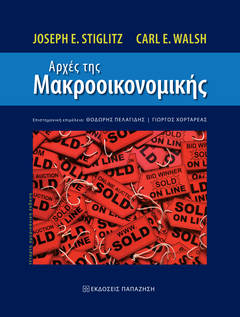 Μακροοικονομική Θεωρία ΙΙ ΔΣ 339 ΑΒΕ  ΔΣ 339 BUR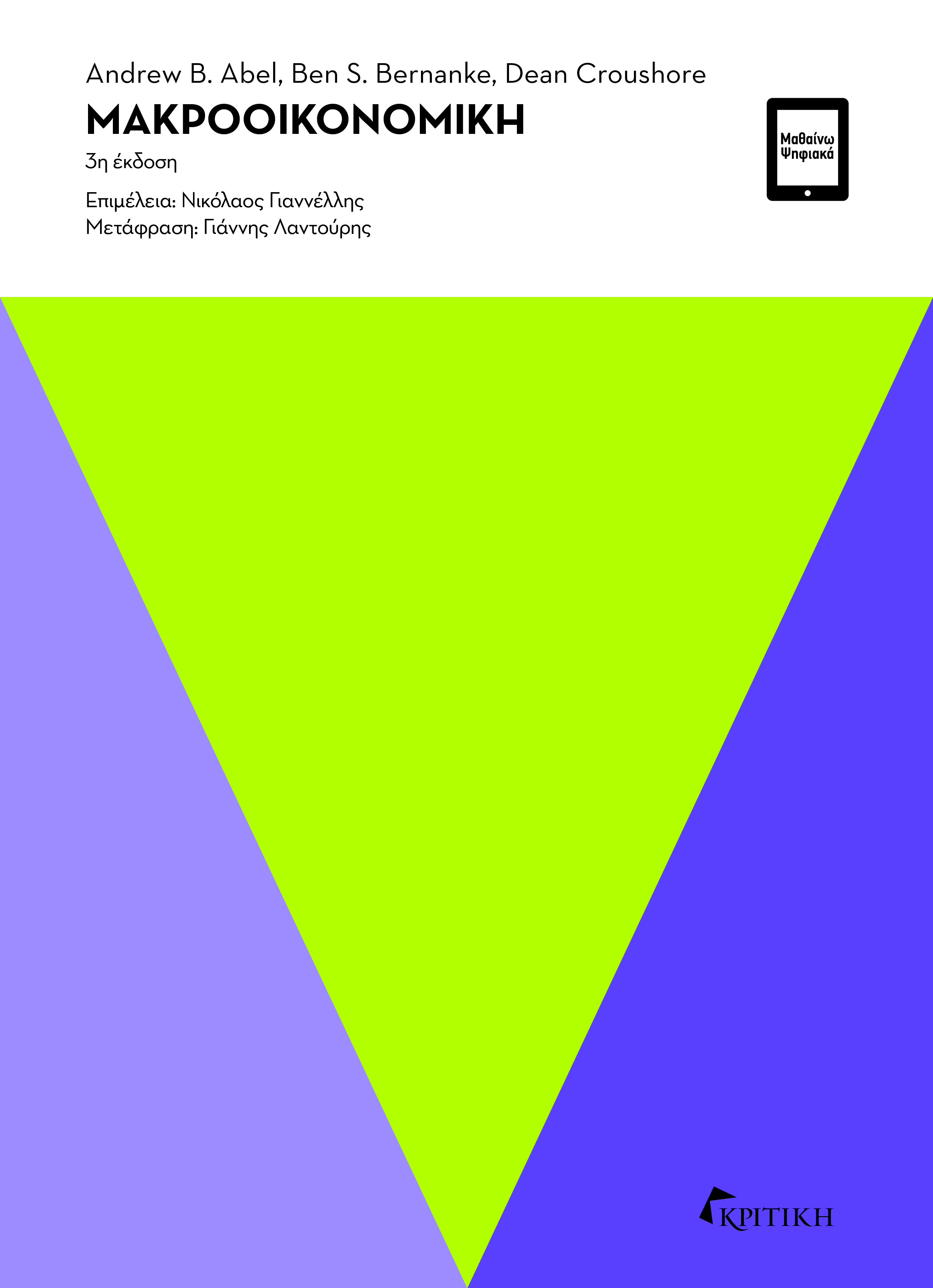 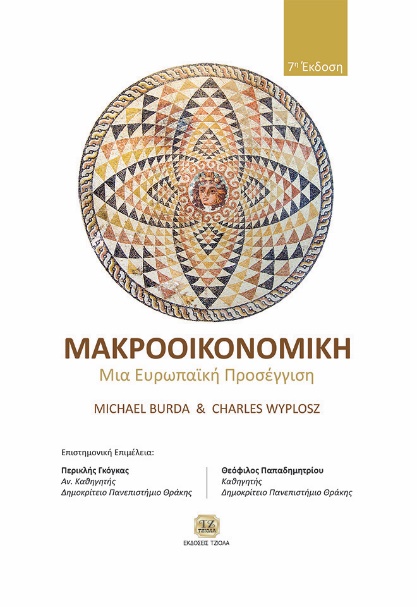 ΔΣ 339 ΜΑΝ ΔΣ 339 ΜΑΝΜάρκετινγκ Υπηρεσιών  ΔΣ 658.8 ΑΥΛ 2016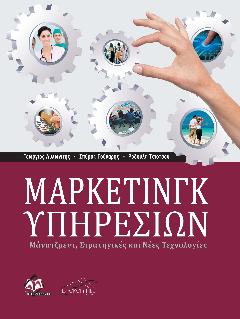 Μαρξιστική Πολιτική Οικονομία ΙΔΣ 335.412 ΜΑΡ ΔΣ 335.412 MAR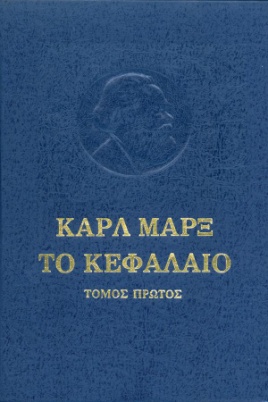 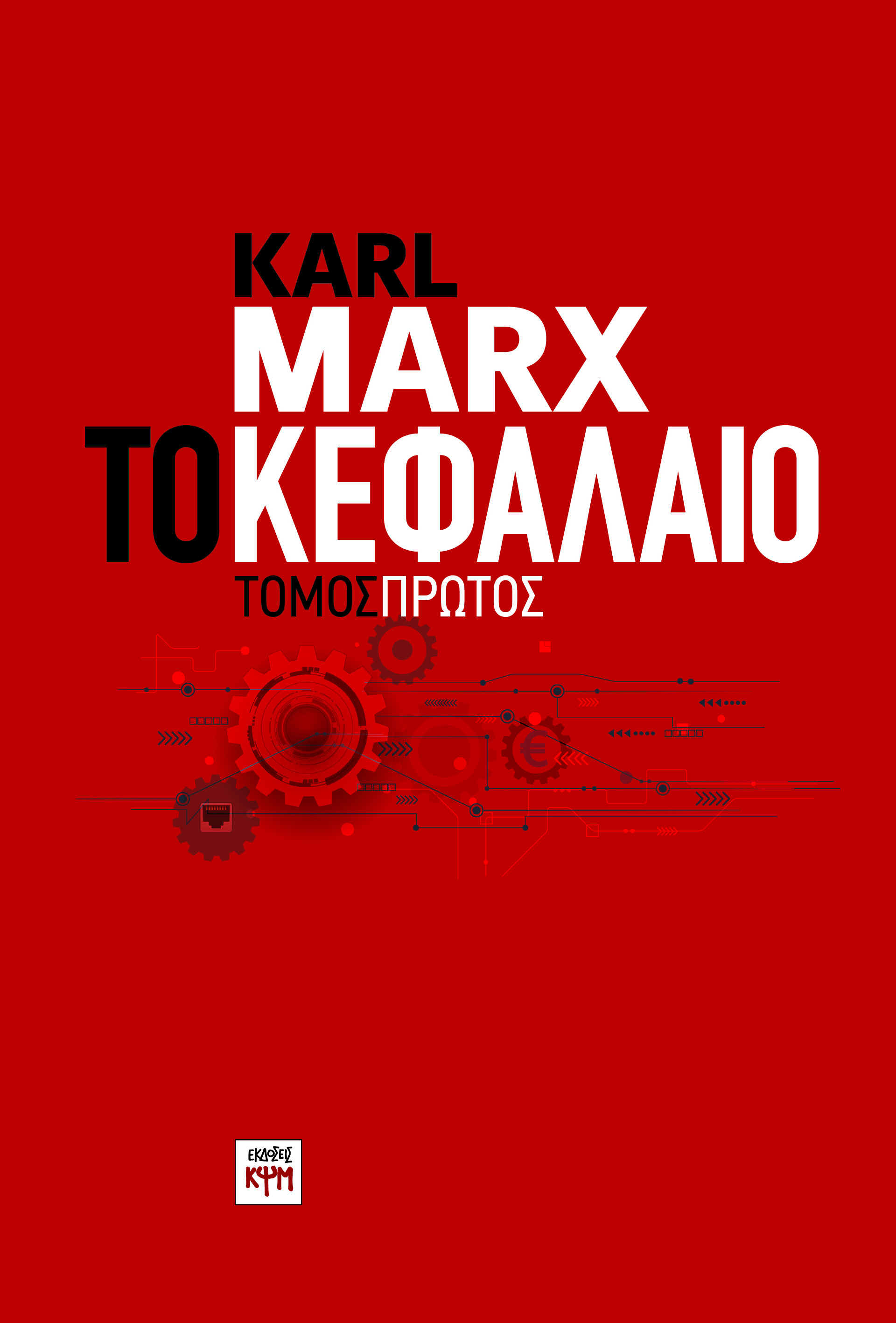 Μαρξιστική Πολιτική Οικονομία ΙΙΔΣ 330.949 5 ΜΑΝ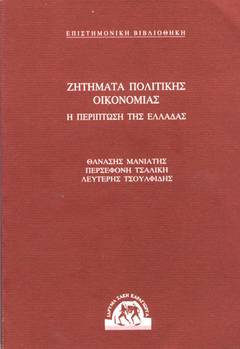 Μετακεϋνσιανά Οικονομικά ΔΣ 330.156 LAV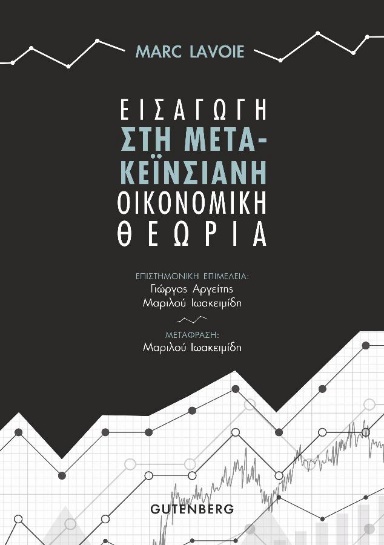 Μικροδιδασκαλία Οικονομικών ΔΣ 330.71 ΜΑΓ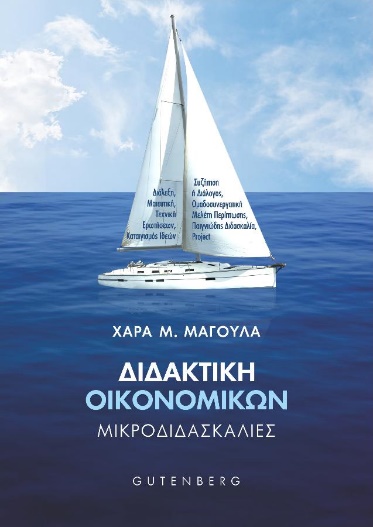 Μικροοικονομική Θεωρία ΙΔΣ 338.5 VARΔΣ 338.5 GRA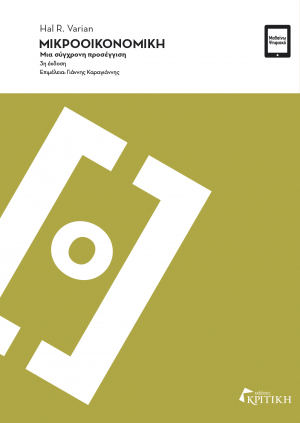 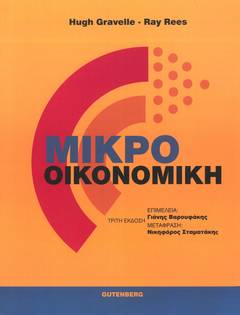 Μικροοικονομική Θεωρία ΙΙΔΣ 338.5 VARΔΣ 338.5 NIC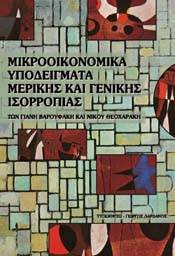 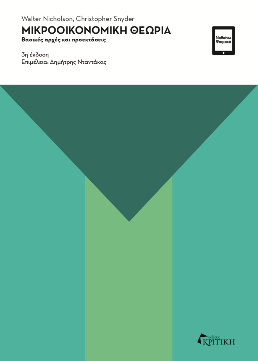 Νομισματική θεωρία και πολιτική ΔΣ 332.4 ΒΑΡ   ΔΣ 332.4 MCC   ΔΣ 332.401 ΚΟΡ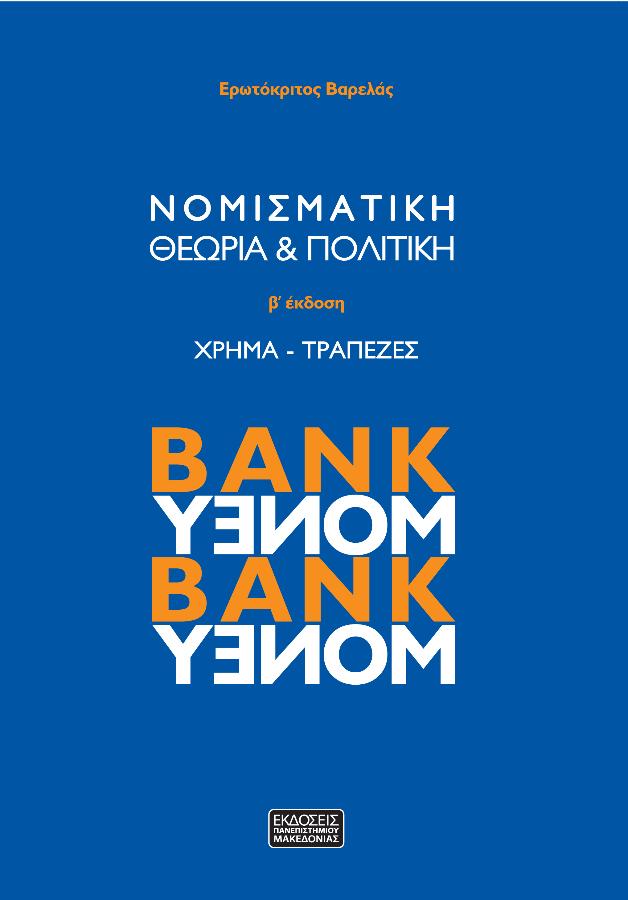 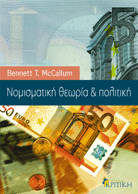 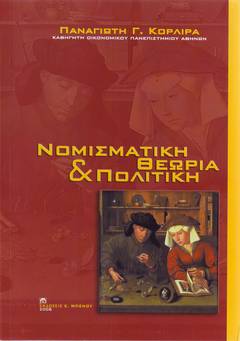 Οικονομετρία ΔΣ 330.015 195 ΤΖΑΔΣ 330.015 195 ΧΡΗ 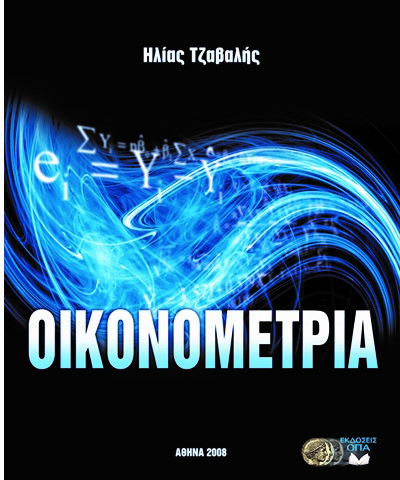 Οικονομικά Μετασχηματισμού και ΑνάπτυξηςΔΣ 338.9 ΟΙΚ ΔΣ 658.15 ΒΑΣ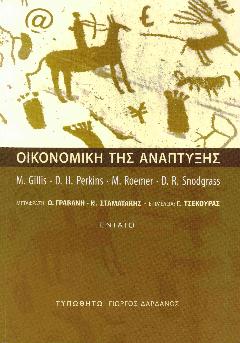 Οικονομικά της Τεχνολογίας ΔΣ 338.064 ΒΕΡ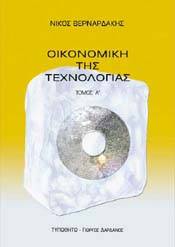 Οικονομικά του ΠεριβάλλοντοςΔΣ 333.7 ΤΙΕΔΣ 333.7 FAU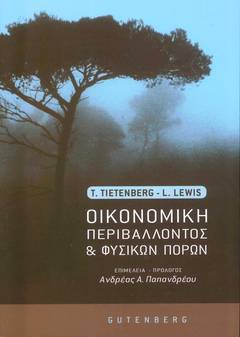 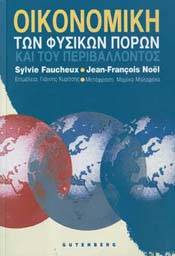 Οικονομική Ανάλυση του Χρήματος και της ΠίστηςΔΣ 332.4  ΔΣ 332.041 4 ΑΛΕ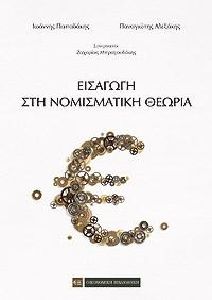 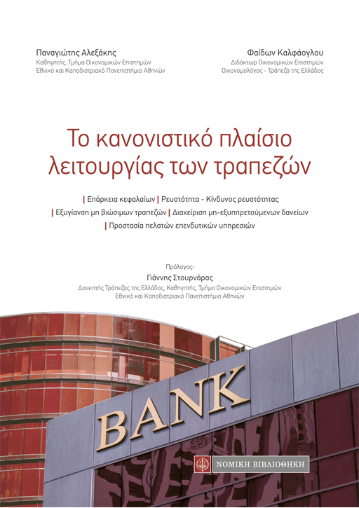 Οικονομική Ιστορία του 20ου αιώναΔΣ 909.82 HOB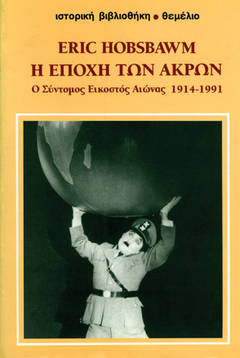 Οικονομική Πολιτική  ΔΣ 338.9 ΒΑΒ  ΔΣ 339 ΚΕΝ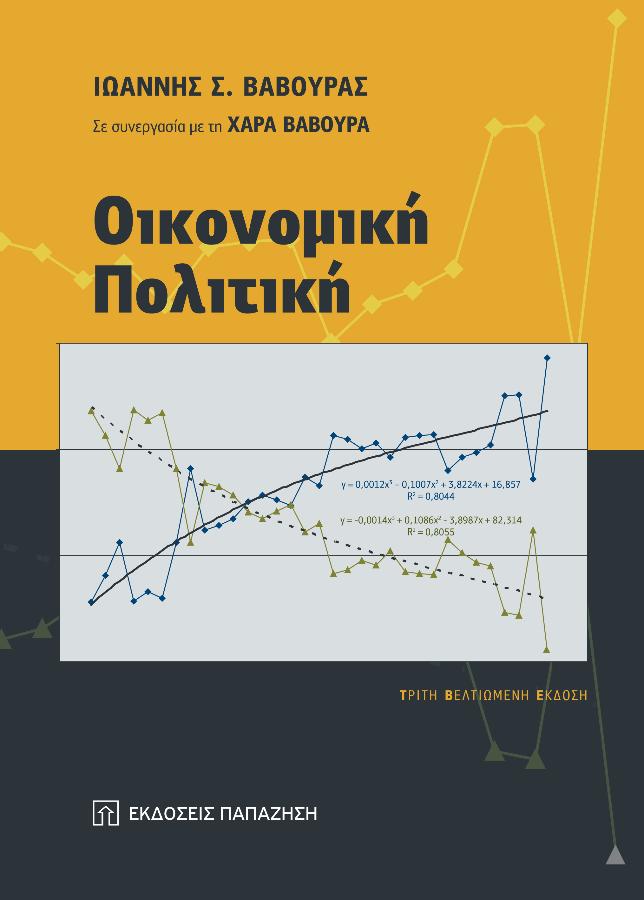 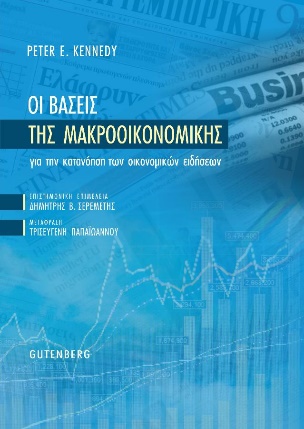 Οικονομική της Εργασίας  ΔΣ 331 BOR ΔΣ 331 HER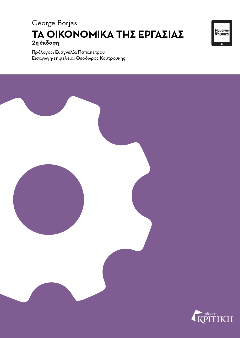 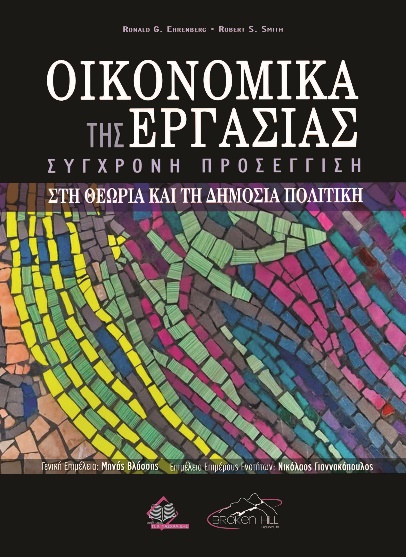 Οικονομική των Δικτύων & της ΠληροφόρησηςΔΣ 338.5 NIC ΔΣ 338.5 VAR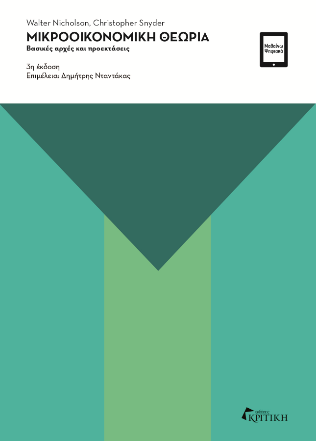 Οικονομική των ΕπιχειρήσεωνΔΣ 658.15 ΘΩΜ  ΔΣ 338.7 ΜΑΝ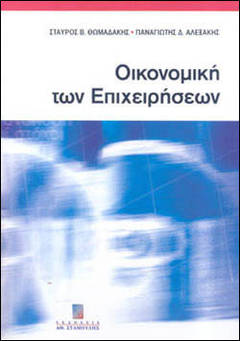 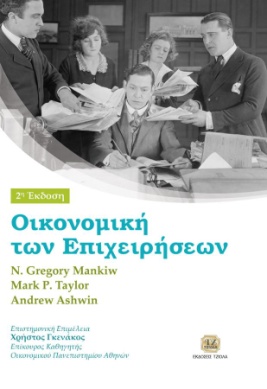  ΔΣ 658.15 BRI 2019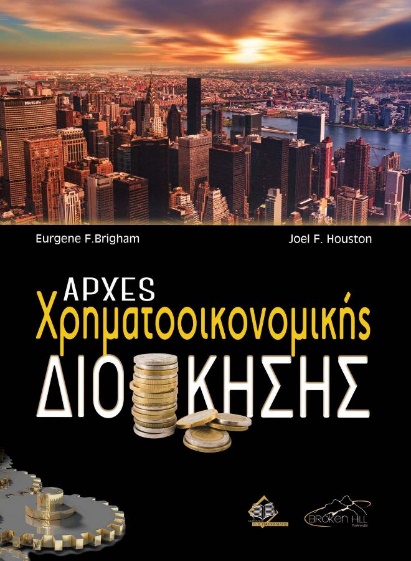 Οργάνωση και λειτουργία υπολογιστικών συστημάτων ΔΣ 339 ΜΑΝ  ΔΣ 004.65 ΠΑΠ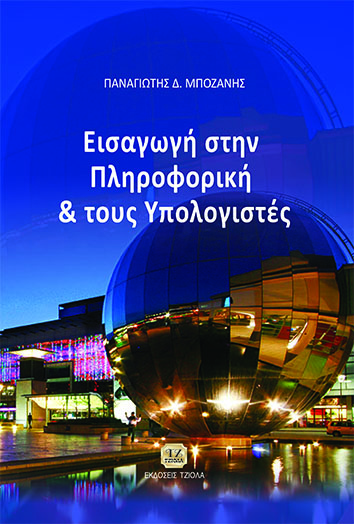 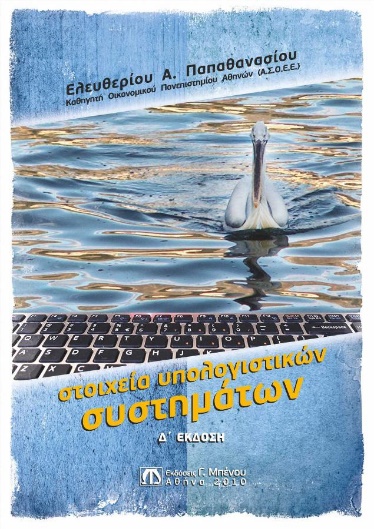 Πληροφοριακά Συστήματα ΕπιχειρήσεωνΔΣ 658.403 801 1 RAIΔΣ 005.068 4 LAU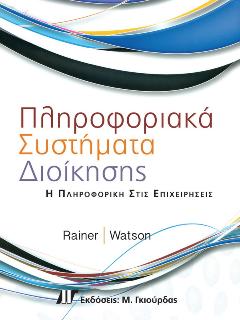 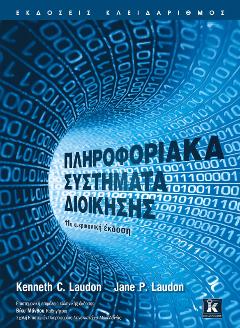 ΔΣ 658.403 801 1 WAL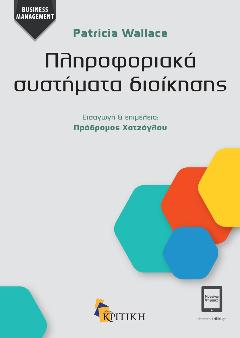 Πολιτική Οικονομία της Ανάπτυξης και της Μεγέθυνσης ΔΣ 338.9 ΠΕΤ    ΔΣ 338.9 ΒΑΪ 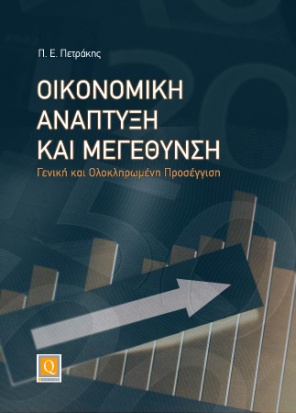  ΔΣ 338.9 TOD 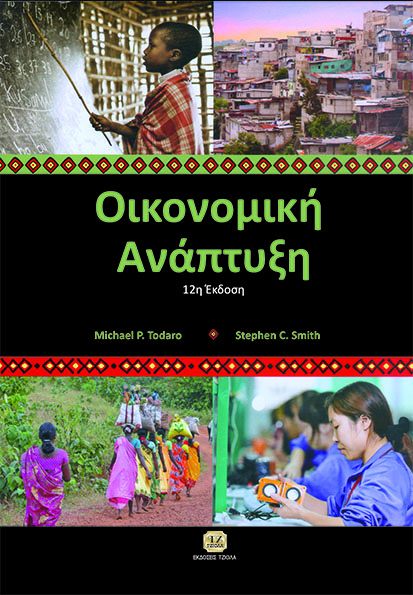 Πολιτική Οικονομία της Απασχόλησης και του ΧρήματοςΔΣ 330.122 BOW ΔΣ 337 COH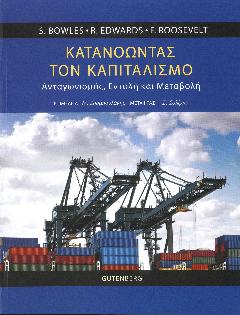 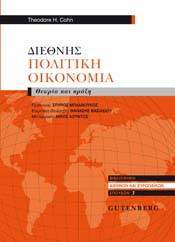 Πολιτική Οικονομία της Κοινωνικής Πολιτικής ΔΣ 339.22 ΑΤΚ ΔΣ 361.2 ΧΛΕ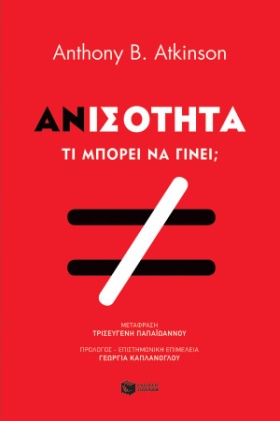 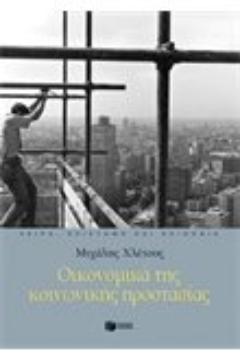 ΔΣ 336 ROS    ΔΣ 361.65 ΥΦΑ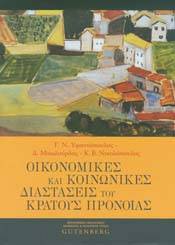 Πολιτική Οικονομία της Παγκοσμιοποίησης  ΔΣ 337 COH   ΔΣ 337 ROD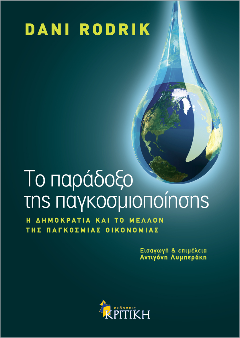   ΔΣ 337 ΔΙΕ  ΔΣ 337 OBR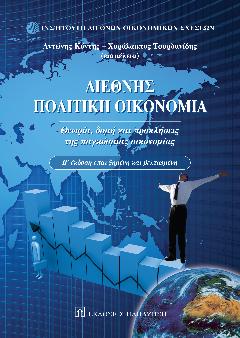 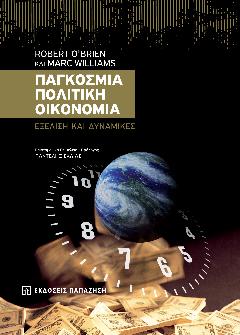  ΔΣ 330.122 SOT  ΔΣ 303.4 OST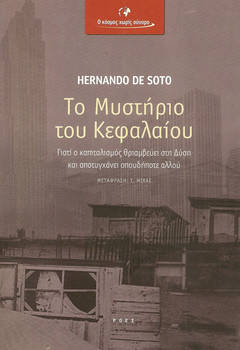 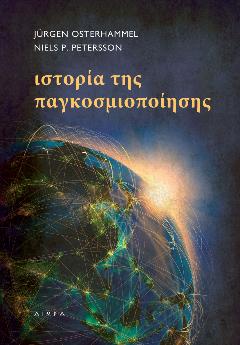  ΔΣ 337 ΠΑΓ 2018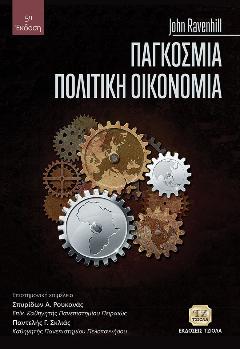 Πρακτική Άσκηση σε Σχολικές Μονάδες Δ/μιας Εκπαίδευσης ΔΣ 330 KRU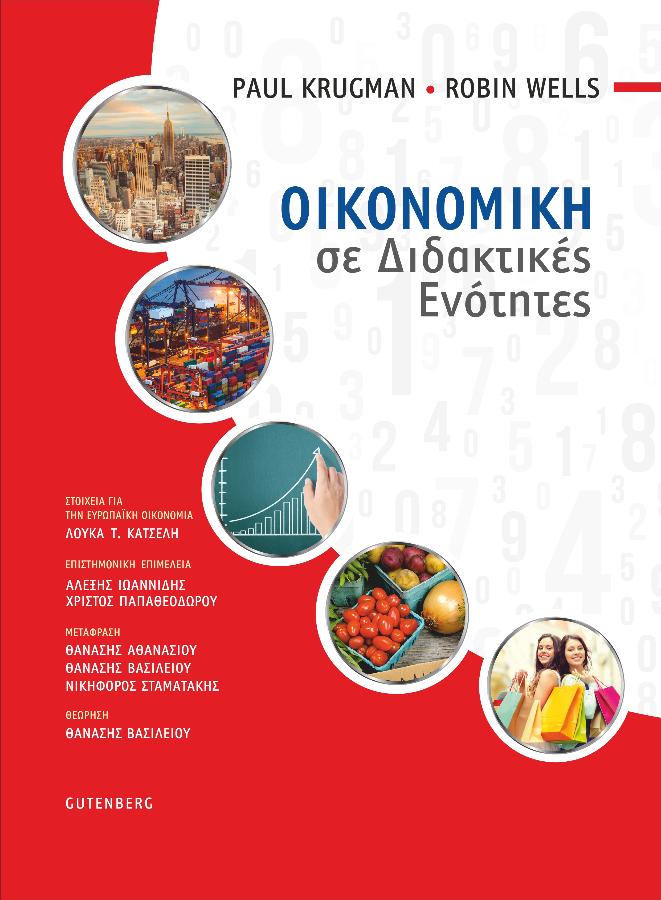 Προχωρημένη Οικονομική ΑνάλυσηΔΣ 339 SCA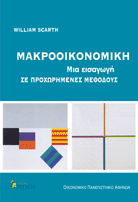 ΔΣ 338.5 VAR ΔΣ 338.5 GRA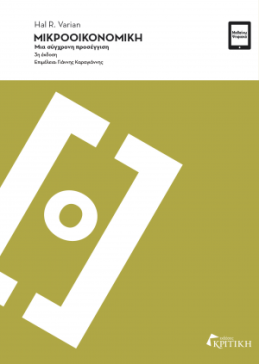 Στατιστικά Υποδείγματα για ΟικονομολόγουςΔΣ 330.015 195 JOHΔΣ 330.015 195 ΧΡΗ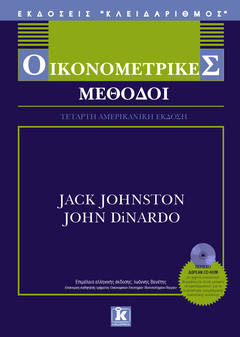 Στατιστική ΙΔΣ 519.5 ΖΑΪ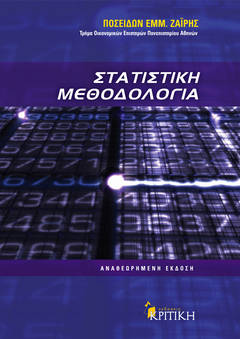 Στατιστική ΙΙΔΣ 519.5 ΖΑΪΣτατιστική ΙΙΙΔΣ 519.5 ΚΟΚΔΣ 519.5 ΠΑΠ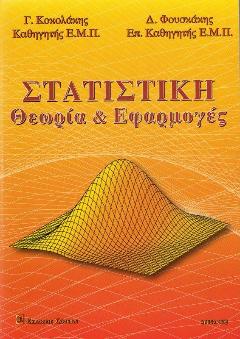 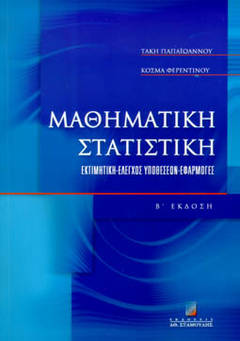 Στοιχεία Αστικού ΔικαίουΔΣ 346.495 ΦΛΑ  ΔΣ 346.495 ΣΠΥ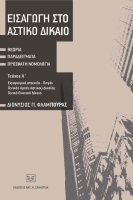 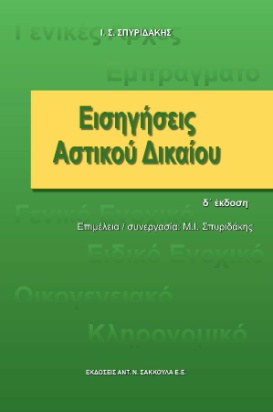 Τεχνικές Δειγματοληπτικών ΕρευνώνΔΣ 519.52 ΔΑΜ  ΔΣ 519.52 ΦΑΡ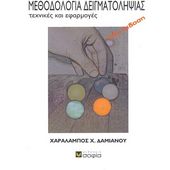 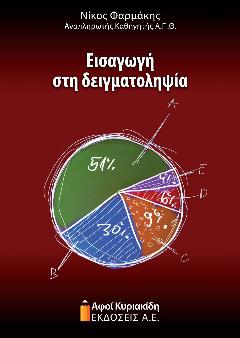 Τεχνικές Μαθηματικού Προγραμματισμού ΔΣ 658.403 4 ΟΙΚ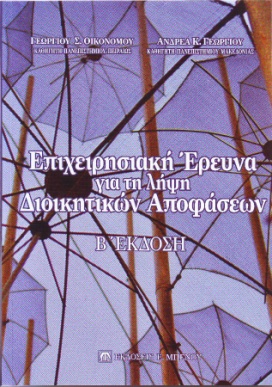 Τοπική Οικονομική ΑνάπτυξηΔΣ 330.917 32 MCC ΔΣ 338.9 ΠΟΛ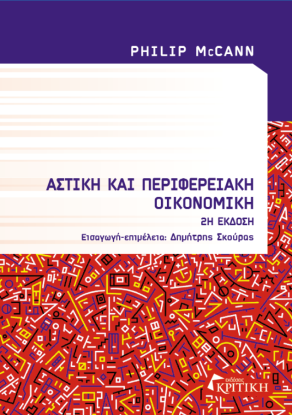 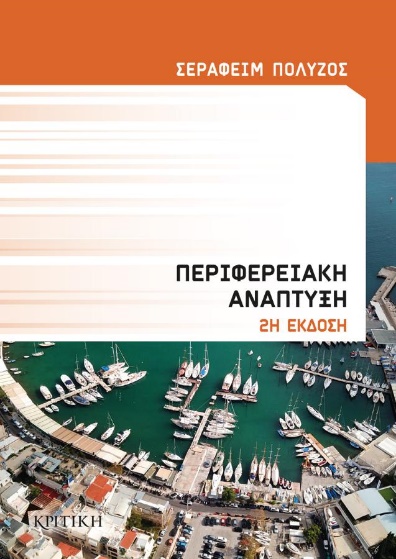 Τραπεζική Οικονομική Ι ΔΣ 332.1 CAS   ΔΣ 332.1 ΣΑΠ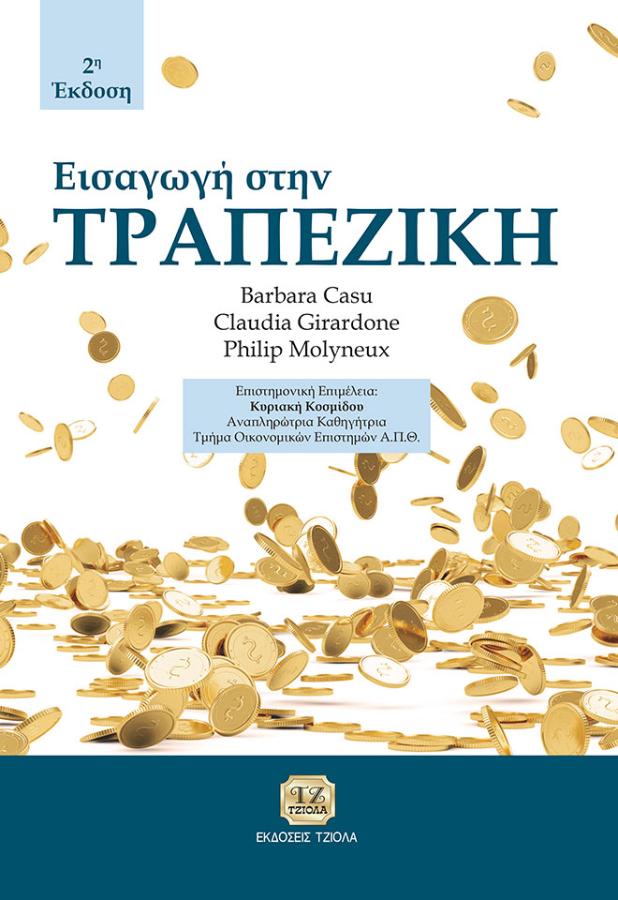 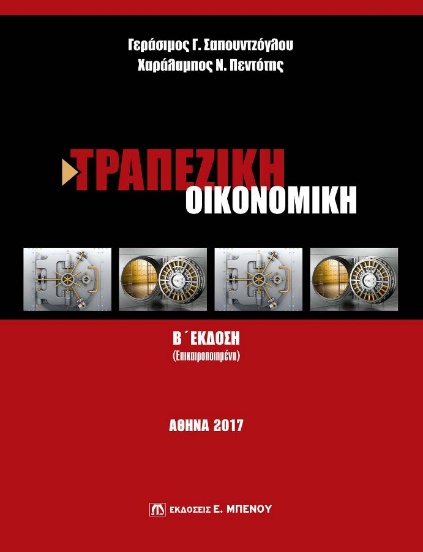 Χρηματοοικονομικά Υποδείγματα για Επιχειρηματικές ΑποφάσειςΔΣ 658.15 ΜΥΛ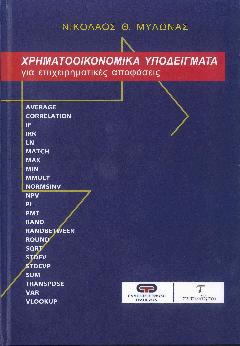 Χρηματοοικονομική Ανάλυση των Επιχειρήσεων ΔΣ 658.15 BRE ΔΣ 658.15 BRI 2019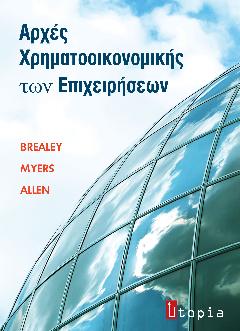 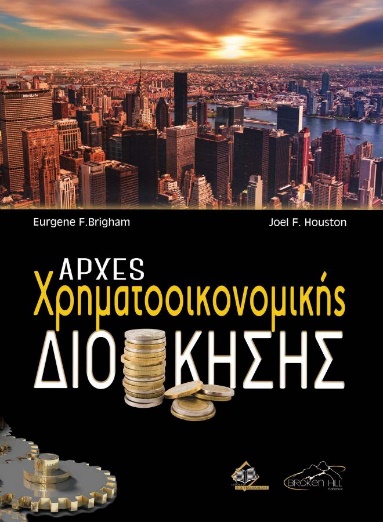 ΔΣ 658.15 ΞΑΝ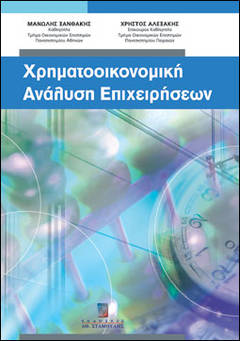 